Tell us more on this NEW follow-up survey!This short survey will take about 5 minutes to complete. Your responses are anonymous and you may exit the survey at any time. The purpose of this survey is to help us better understand how the app is being used and if users are satisfied. Thank you for your time.Who did you share your child's missed milestones and/or developmental concerns with? Select all that apply.My child's doctor or health care provider My child's teacher or childcare provider My child's Early Intervention program My family or friendsDid not share missed milestones or concerns Other professional/provider (Therapist, Home Visitor, WIC provider, or Help Me Grow)Please tell us why you did not share your child's missed milestones and/or developmental concerns.Please list the other type(s) of professional/provider that you shared your child's missed milestones and/or developmental concerns with.Did your child's doctor or health care provider do any of the following after you shared your child's missed milestones and/or developmental concerns? Select all that apply.Perform a developmental screening (completed a list of questions about the child's skills and abilities)Refer you to another professional, provider, programRefer you to intervention services (e.g., speech or another type of therapy)Discuss your child's development and next steps Recommend you "wait and see"Doctor said that everything was fineSomething elsePublic reporting burden of this collection of information is estimated to average 5 minutes per response, including the time for reviewing instructions, searching existing data sources, gathering and maintaining the data needed, and completing and reviewing the collection of information.  An agency may not conduct or sponsor, and a person is not required to respond to a collection of information unless it displays a currently valid OMB control number.  Send comments regarding this burden estimate or any other aspect of this collection of information, including suggestions for reducing this burden to CDC/ATSDR Reports Clearance Officer; 1600 Clifton Road NE, MS D-74, Atlanta, Georgia 30333; Attn: OMB-PRA (0920-New)What did your child's doctor or health care provider do after you shared your child's missed milestones and/or developmental concerns?	 	Which of the following professionals, providers, or programs did your doctor or health care provider send you to? Select all that apply.State's Early Intervention programLocal public school (special education preschool program/teacher)Speech, occupational, physical, or other therapist Specialist (e.g., developmental pediatrician, neurologist, psychologist)Head Start or other childcare professionalHome VisitorOther professional, provider, or programPlease list the type(s) of professional, provider, or program that your doctor or health care provider sent you to.Did your child's teacher or childcare provider do any of the following after you shared your child's missed milestones and/or developmental concerns? Select all that apply.Perform a developmental screening (completed a list of questions about the child's skills and abilities or got the child a brief test)Referred you to your child's doctor or healthcare providerReferred you to your state's Early Intervention servicesReferred you to a local public school (special education preschool program)Discussed your child's development and next steps Recommend you "wait and see"Something elseWhat else did your child's teacher or childcare provider do after you shared your child's missedmilestones and/or developmental concerns?	 	Who did your child receive services from to support their development? Select all that apply.State's Early Intervention programLocal public school (special education preschool program/teacher)Speech, occupational, physical, or other therapy that is not provided by a state Early Intervention programHead Start or other early childcare program Home Visiting programNot yet received services, my child is being tested for servicesMy child did not qualify for services, but needed servicesMy child did not qualify, and I don't believe my child needed servicesI do not believe my child needed services OtherPlease share what types of other services your child received to support their development.Strongly Agree	Agree	Disagree	Strongly DisagreeI like using this app.	                                                                                                                         I can trust this app to help me	                                                                                                                          identify my child'sdevelopmental concerns and/or missed milestones.I would recommend this app to	                                                                                                                          friends and family.I have learned more about my	                                                                                                                          child's development using thisapp.Strongly Agree	Agree	Disagree	Strongly DisagreeI plan to use this app to track my	                                                                                                                          child's development in thefuture.I can use this app to help me	                                                                                                                          talk with others (doctor, teacher,therapist, friends, or family) about my child's development and/or missed milestones.I can use this app to help me	                                                                                                                          know what to do next if I haveconcerns about my child's development and/or missed milestones.I can use this app to share	                                                                                                                          concerns about my child'sdevelopment and/or missed milestones with others (doctor, teacher, therapist, friends, or family).I can use this app to learn more	about tips and activities that canhelp my child learn and grow.In general, how often do you plan to use the Milestone Tracker app?  Daily WeeklyMonthlyYearlyA few times a year (3-5 times) Do not use or do not plan to useWhy do you not use or not plan to use the app?When do you usually use the Milestone Tracker app? Select all that apply.When I am sent app notificationsWhen I have a concern about my child's development When I am preparing for a well-child visit with my child’s doctor When I am preparing for a parent-teacher conference When I am discussing my child's development with their therapist (e.g., speech, occupational, physical therapist) OtherPlease describe other times you typically use the Milestone Tracker app. What State/Territory are you located in?	Alabama (AL) Alaska (AK) Arizona (AZ)Arkansas (AR)California (CA)Colorado (CO)Connecticut (CT)Delaware (DE)District of Columbia (DC) Florida (FL)Georgia (GA) Hawaii (HI) Idaho (ID) Illinois (IL) Indiana (IN) Iowa (IA) Kansas (KS) Kentucky (KY) Louisiana (LA) Maine (ME) Maryland (MD)Massachusetts (MA) Michigan (MI) Minnesota (MN) Mississippi (MS) Missouri (MO) Montana (MT) Nebraska (NE) Nevada (NV)New Hampshire (NH) New Jersey (NJ)New Mexico (NM) New York (NY) North Carolina (NC) North Dakota (ND) Ohio (OH) Oklahoma (OK) Oregon (OR) Pennsylvania (PA) Rhode Island (RI) South Carolina (SC) South Dakota (SD) Tennessee (TN) Texas (TX)Utah (UT) Vermont (VT) Virginia (VA) Washington (WA) West Virginia (WV) Wisconsin (WI) Wyoming (WY)American Samoa (AS) Guam (GU)Northern Mariana Islands (MP) Puerto Rico (PR)Virgin Islands (VI)What age is your child/children that have developmental concerns and/or missing milestones? Select all that apply.0-6 months7-11 monthsyearyearsyearsyearsyearsWhat ethnicity do you identify with?	Hispanic/Latino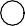 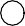 Not Hispanic/LatinoWhat race do you identify with? Select all that apply.America Indian or Alaska Native AsianBlack or African AmericanNative Hawaiian or Other Pacific Islander WhiteWhat is your approximate household income?	                                         Less than $20,000 /year$20,000 - $34,999 / year$35,000 - 49,999 / year$50,000 - $74,999/ year$75,000 - $99,999/ year$100,000 and over / yearWhat is your highest level of education?	Less than a Highschool diploma Highschool diploma or GED Some College Education Bachelor's Degree (BA, BS) Master's Degree or Higher